DELIBERAÇÃO Nº 383, DE 12 DE MARÇO DE 2019Dispõe sobre a Outorga Onerosa do Direito de Construir (Solo Criado) solicitada pela empresa RV Incorporações e Empreendimentos LTDA EPP.O Conselho Municipal de Gestão e Desenvolvimento Territorial de Itajaí através de seu Presidente, no uso de suas atribuições conferidas pela Lei Municipal nº 5001 de 07 de dezembro de 2007 e suas alterações posteriores;Considerando a solicitação conforme o protocolo 5927/2017, requerido por RV Incorporações e Empreendimentos LTDA EPP, que solicita a OUTORGA ONEROSA DO DIREITO DE CONSTRUIR. Considerando a Lei Federal nº 10.257 de 10 de julho de 2001 e o art. 114 da Lei Complementar Municipal nº 94, de 22 de dezembro de 2006;Considerando a decisão unanime tomada pelo plenário do Conselho em reunião realizada no dia 12 de março de 2019;DELIBERA:Art. 1º. Fica aprovado o adicional construtivo de  2.424,98M², requerido por RV Incorporações e Empreendimentos LTDA EPP, para uma edificação multifamiliar, localizada na Rua Delfim Mario de Padua Peixoto, s/nº, Praia Brava, de acordo com a Lei Complementar 214/2012 que institui o instrumento jurídico da outorga.Art. 2º . Esta deliberação será submetida a aprovação do Prefeito Municipal, conforme estabelece o art. 4º B da Lei Municipal nº 5001, de 07 dezembro de 2007, com redação dada pela Lei 5550/2010, entra em vigor na data de sua publicação, revogadas as disposições em contrário.Itajaí, 12 de março de 2019RODRIGO LAMIMPresidente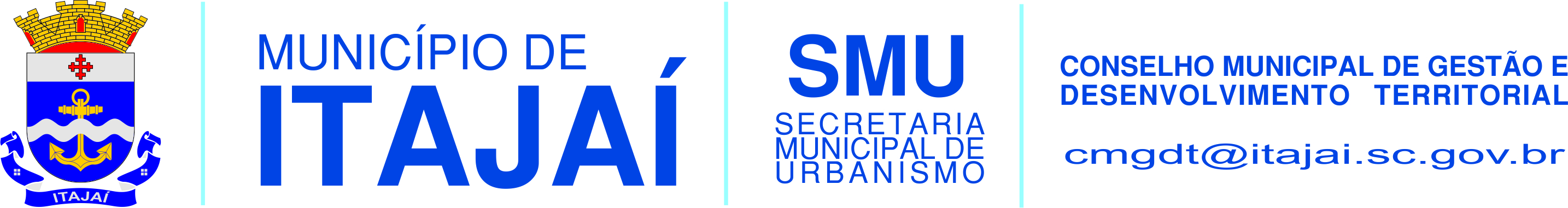 